Краткосрочный проект в младшей группе «Здравствуй, березка!»Автор:Панина Людмила НиколаевнаДолжность: воспитательМесто работы:С П «Д/с к/в «Ягодка» МБДОУ «Д/с «Планета детства» к/в».Участники проекта: дети, родители воспитанников, педагоги.Срок реализации проекта: июльТип проекта: познавательно- творческийВид проекта: групповой, долгосрочный Проект направлен на развитие у воспитанников любознательности и познавательной мотивации, формирование первичных представлений об  объектах окружающего мира (березе). На формирования умений   взаимодействия с природой. Взаимодействие с родителями по проекту «Здравствуй, березка!»Актуальность проекта:Воспитание экологически грамотного человека одна из актуальных проблем нашего времени. Если мы не научим детей любить и беречь природу, во что может превратиться наш город, наша страна, наша планета. Осознание ценности растений (в данном случае дерева берёзы) для людей, для братьев наших меньших, для других растений, поможет подрастающему поколению избежать экологических кризисов в будущем.Причиной многих неблаговидных поступков, которые совершают люди по отношению к природе, является незнание. Если человек ничего не знает об окружающей природе, не интересуется ею, не видит ее красоты, то и относится к ней безразлично. В этом случае взрослый должен помочь ребенку увидеть то, что он не заметил, помочь ему познать всю красоту природы, разобраться, в чем ее польза.Красавицей русских лесов называют березку, нет другого дерева в России, которому бы так повезло в фольклоре, музыке, живописи, стихах.Поэтому и возникла мысль создать проект с детьми I младшей группы именно о березе, потому что это самое первое дерево, кроме ели, о котором узнают дети в младшем возрасте. Березу можно увидеть повсюду и в том числе на участке детского сада, что позволяет малышам, не выходя за территорию детского сада, наблюдать за деревом в разное время года.Цель проекта:формирование представлений детей о значимости берёзы в природе и жизни человека, бережного отношения к деревьям.Задачи проекта:Вызвать интерес детей к объектам природы.Познакомить детей с березой, ее особенностями.Расширить и активизировать словарный запас детей на основе обогащения представлений об окружающем мире.Заложить у детей основы экологической грамотности через воспитание любви к природе и бережного отношения к ней.Воспитывать эмоциональную отзывчивость, любовь к природе родного края.Ожидаемый результат:У детей развит интерес к объектам природы.У детей сформированы  первичные представления о березе и ее особенностях.Расширен и активизирован словарный запас детей на основе обогащения представлений об окружающем мире.У  детей  имеются представления об основах экологической грамотности через воспитание любви к природе и бережного отношения к ней.Дети станут эмоционально отзывчивы,  привиталюбовь к природе родного края.Этапы проектаПОДГОТОВИТЕЛЬНЫЙ  ЭТАП1. Выявление проблемы, разработка цели и задач.2. Составление плана работы над проектом.3. Подбор необходимого материала для разработки проекта:Иллюстрации, репродукции;Стихотворения о березе;Загадки о березе;Пословицы, поговорки о березе.4. Изготовление дидактических игр:«Собери березку»  - (из 2, 4 частей);«Укрась березку листочками»;«Кто дружит с березой»;«Волшебные листочки».«Времена года»5. Работа с родителями:Консультации:- «Как заготовить березу»;- «Лечебные свойства русской березы».ОСНОВНОЙ ЭТАП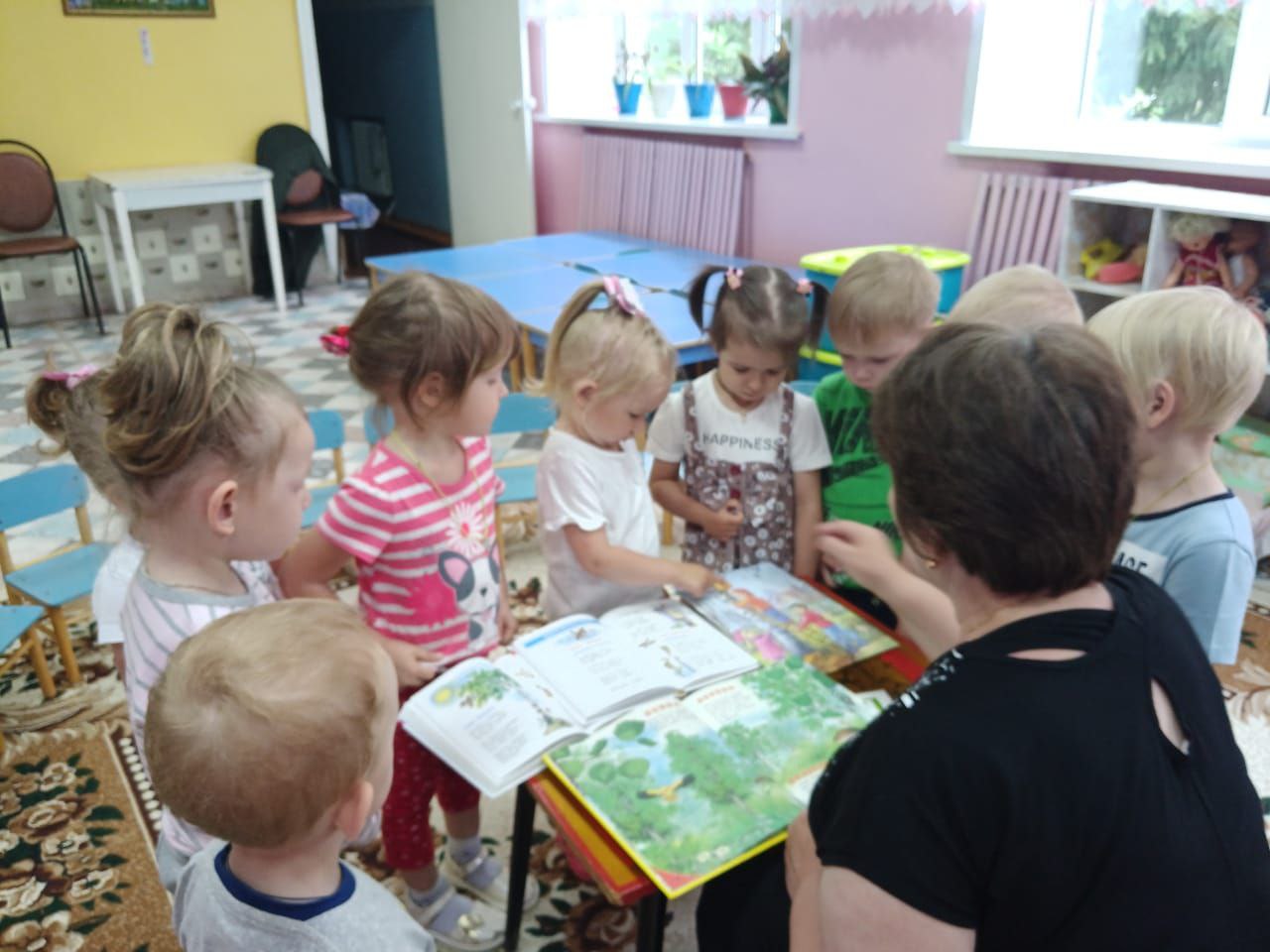 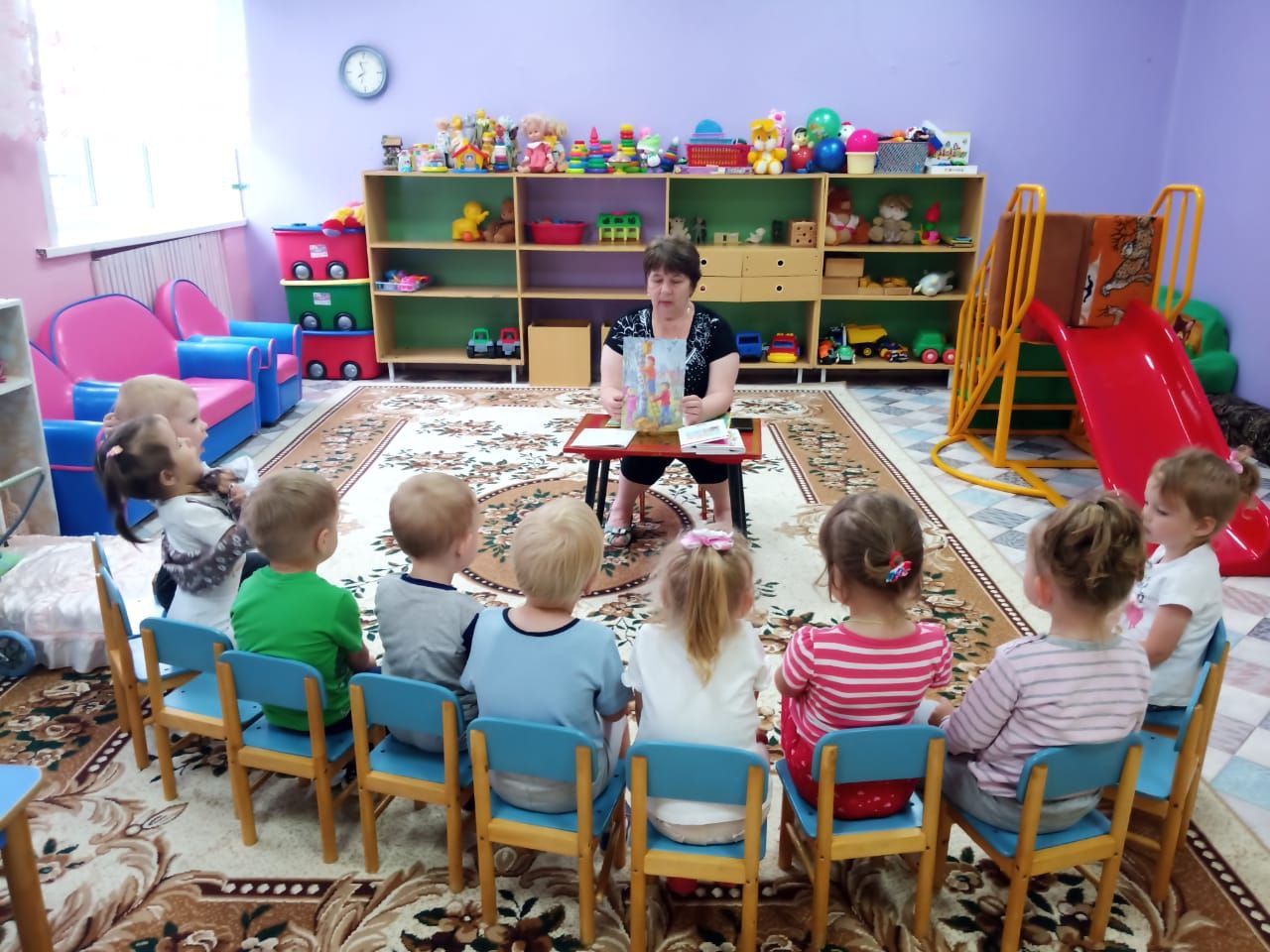 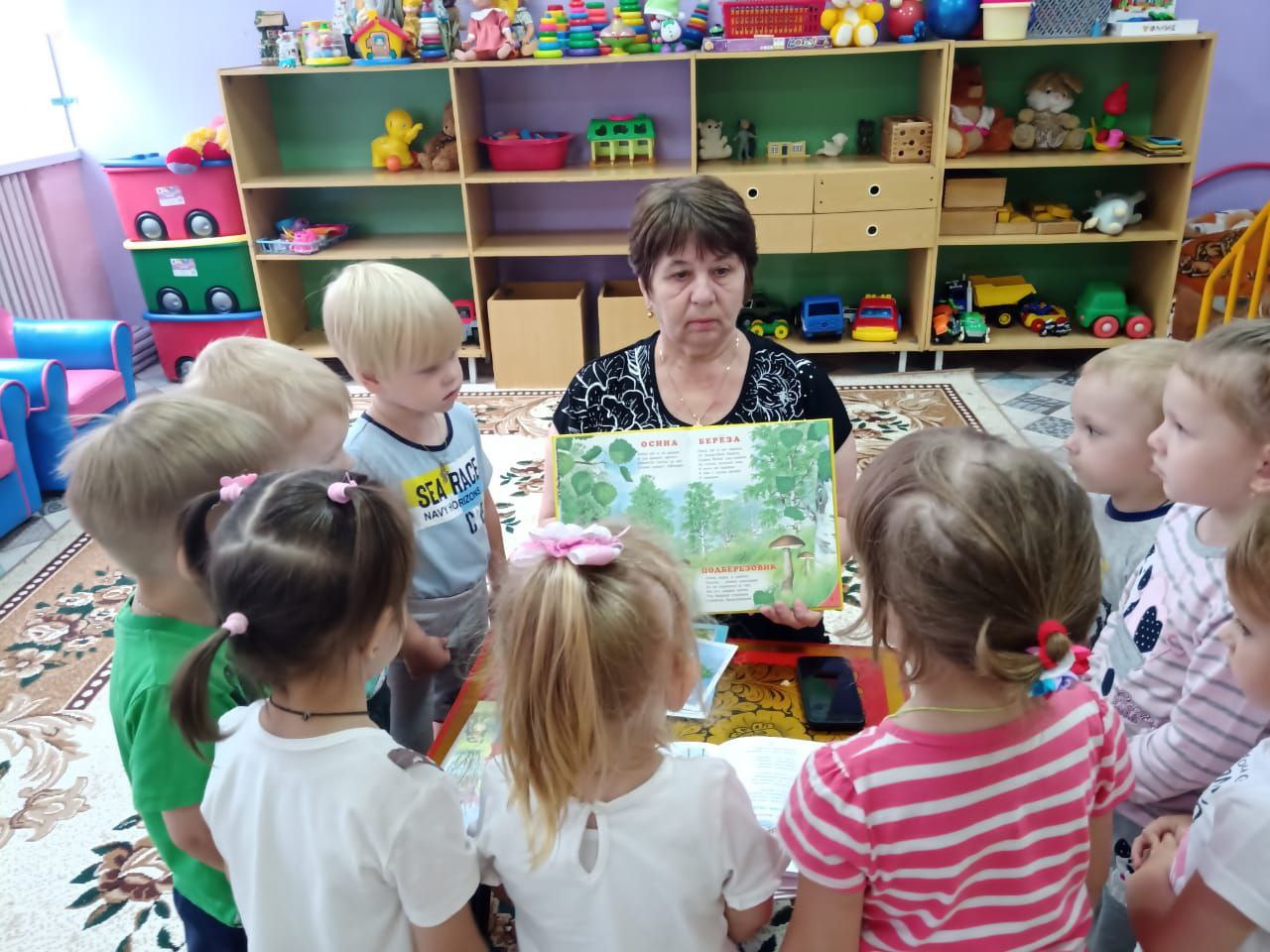 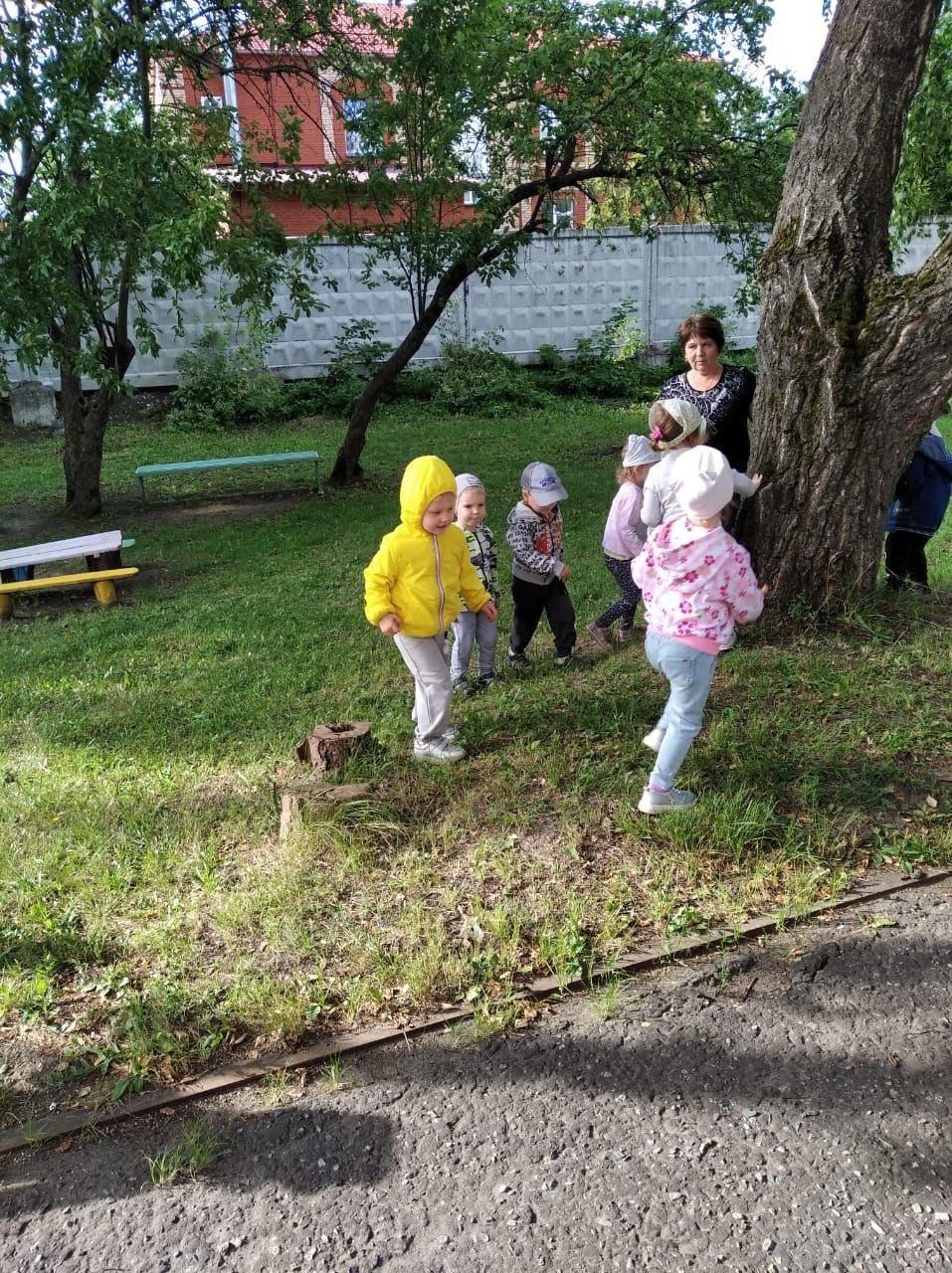 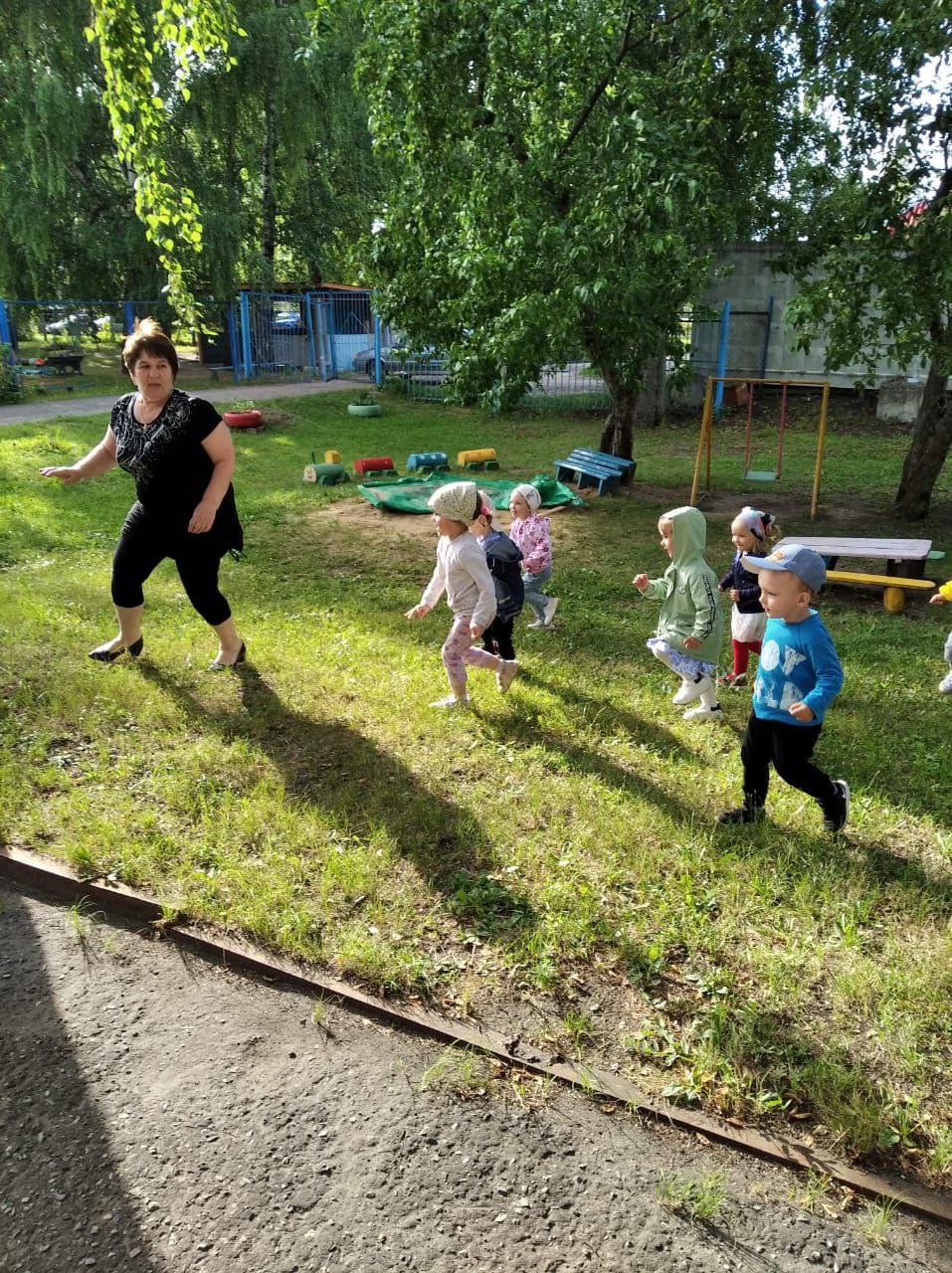 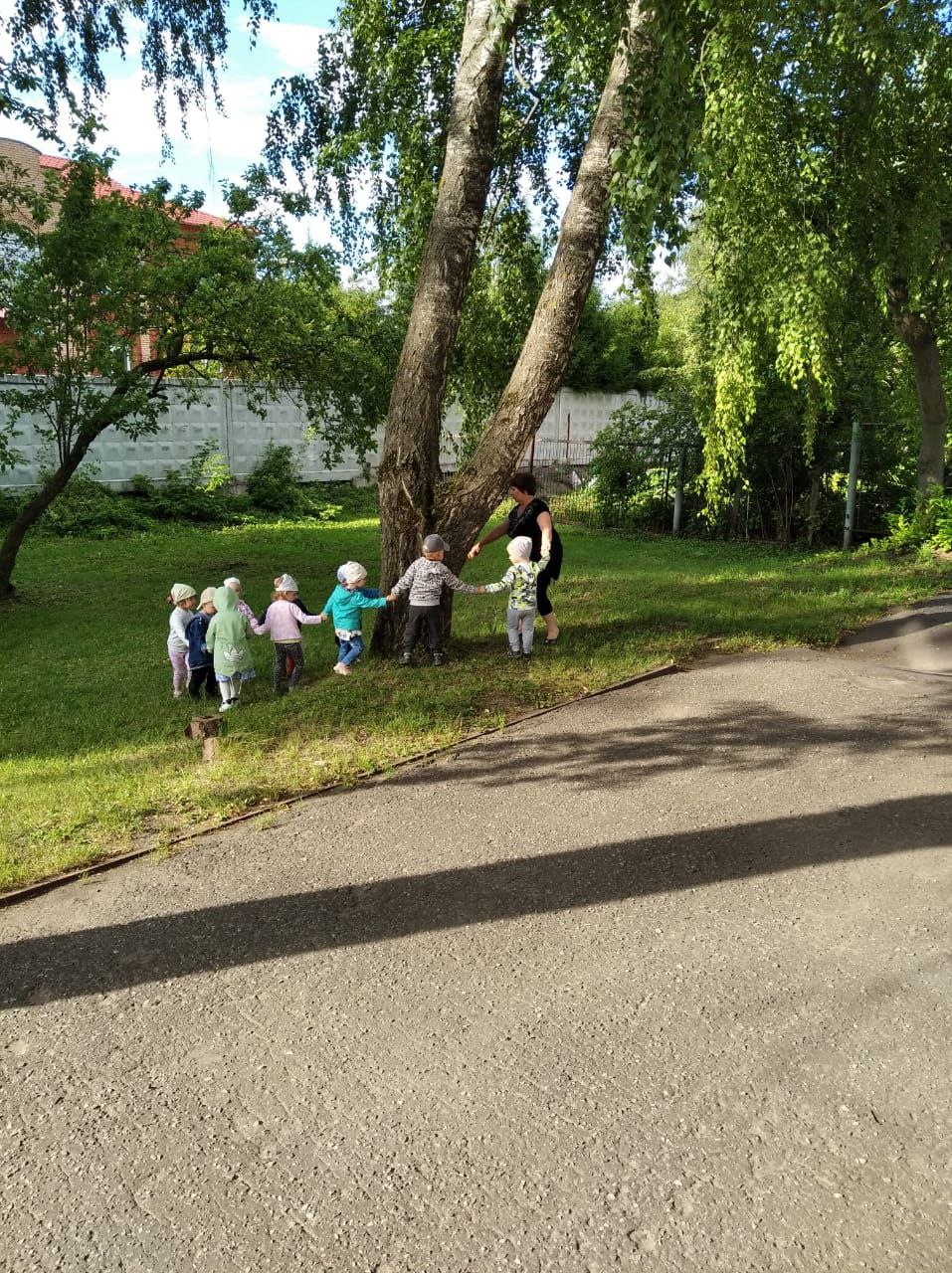 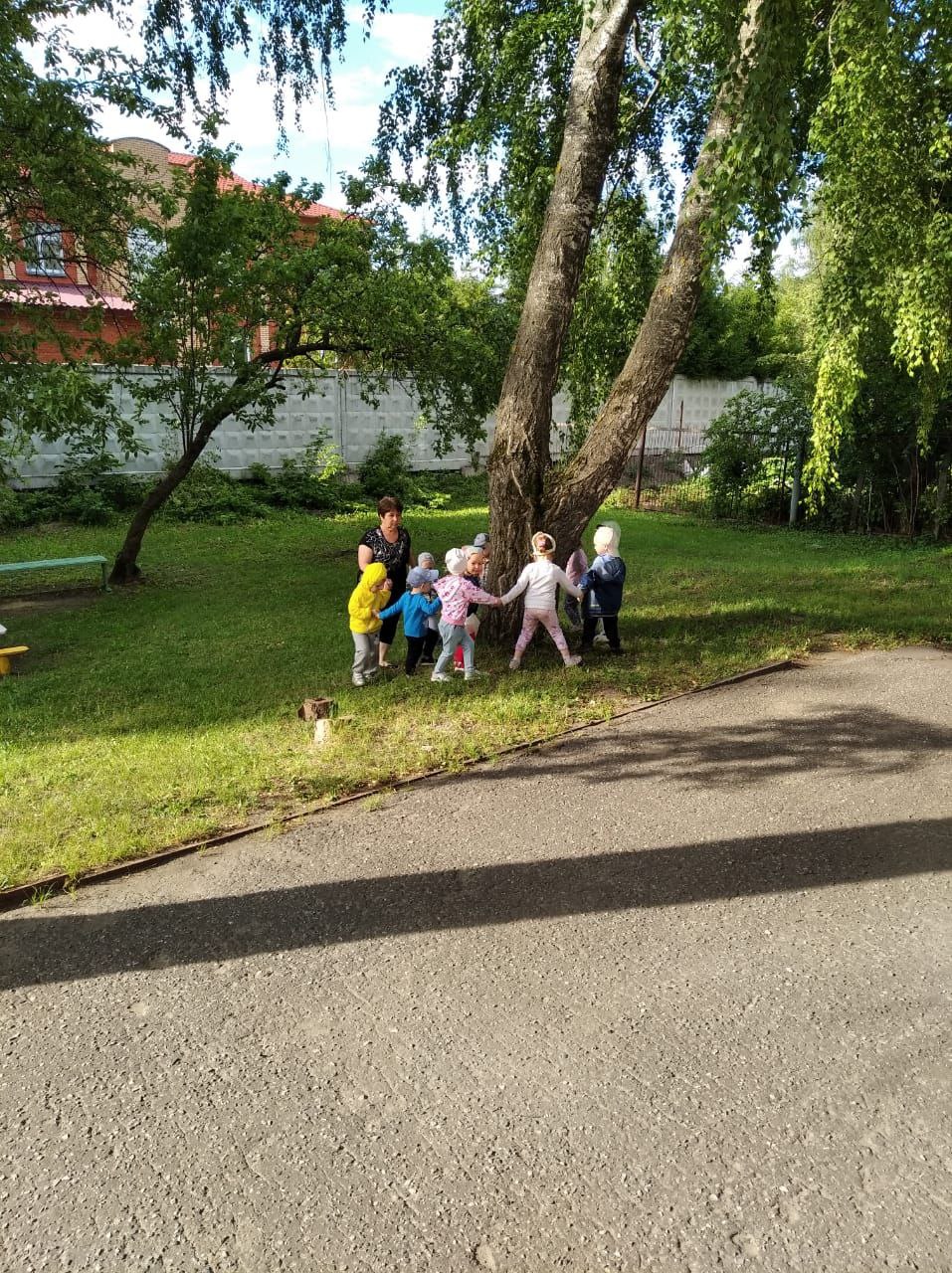 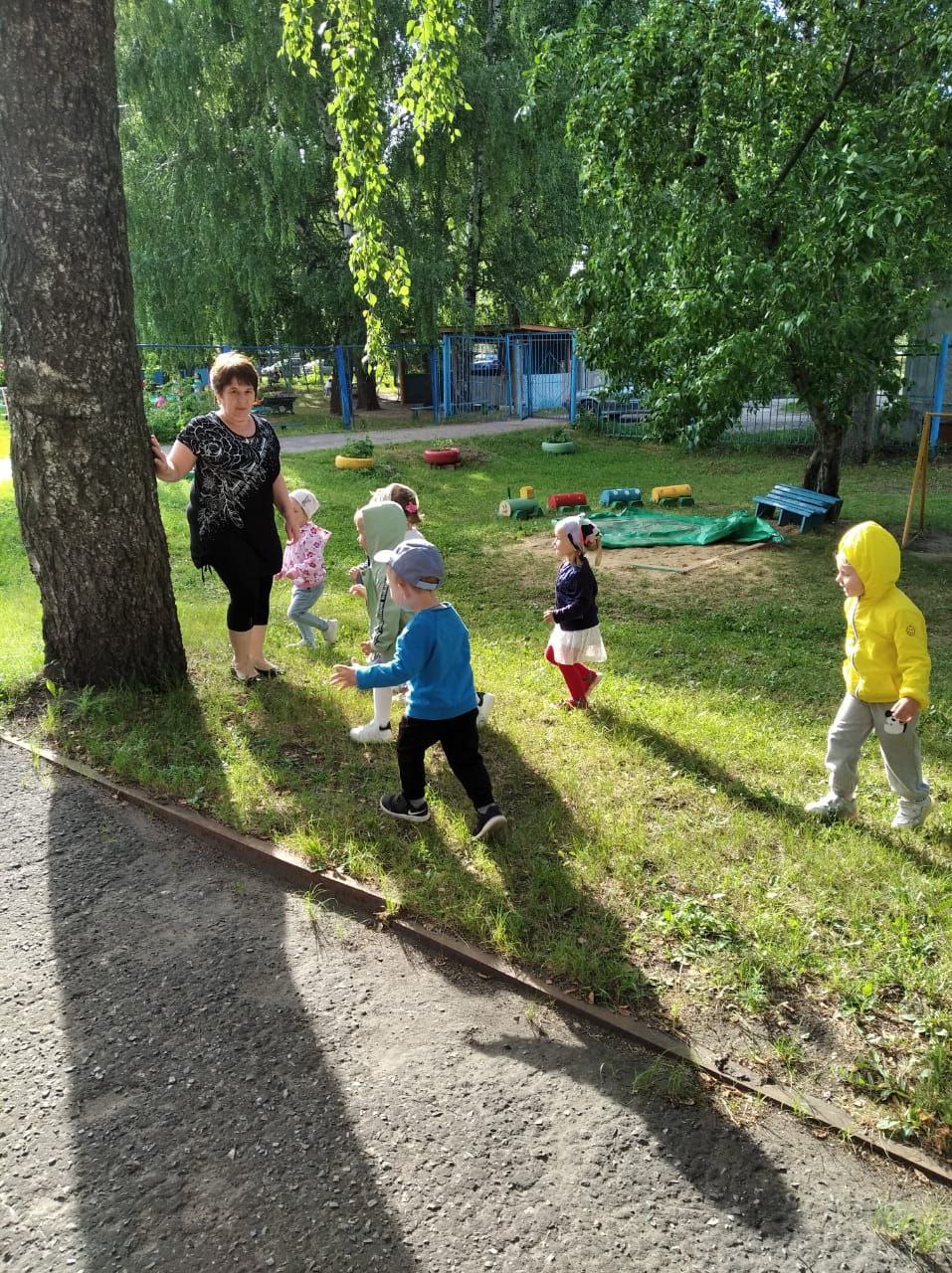 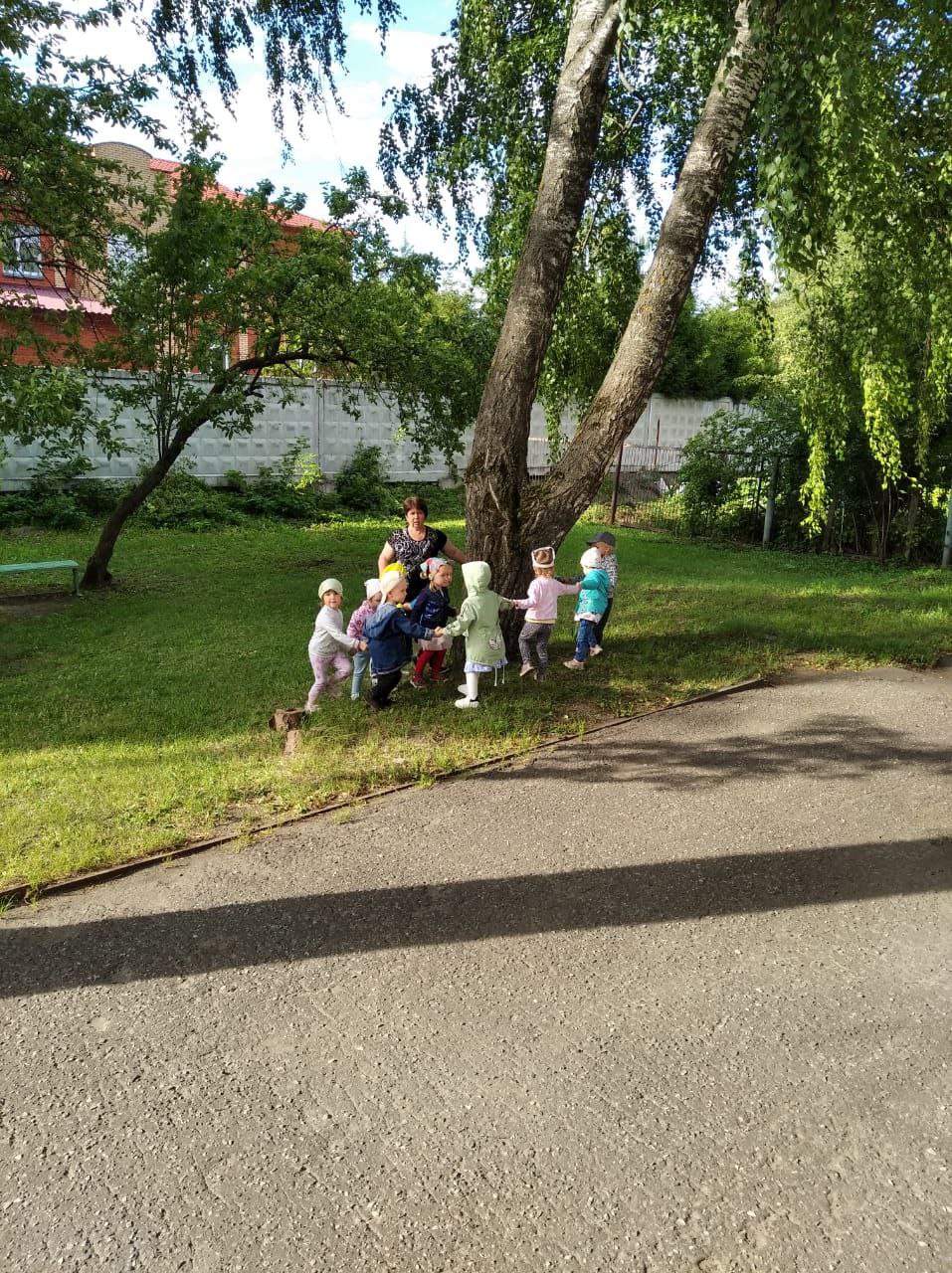 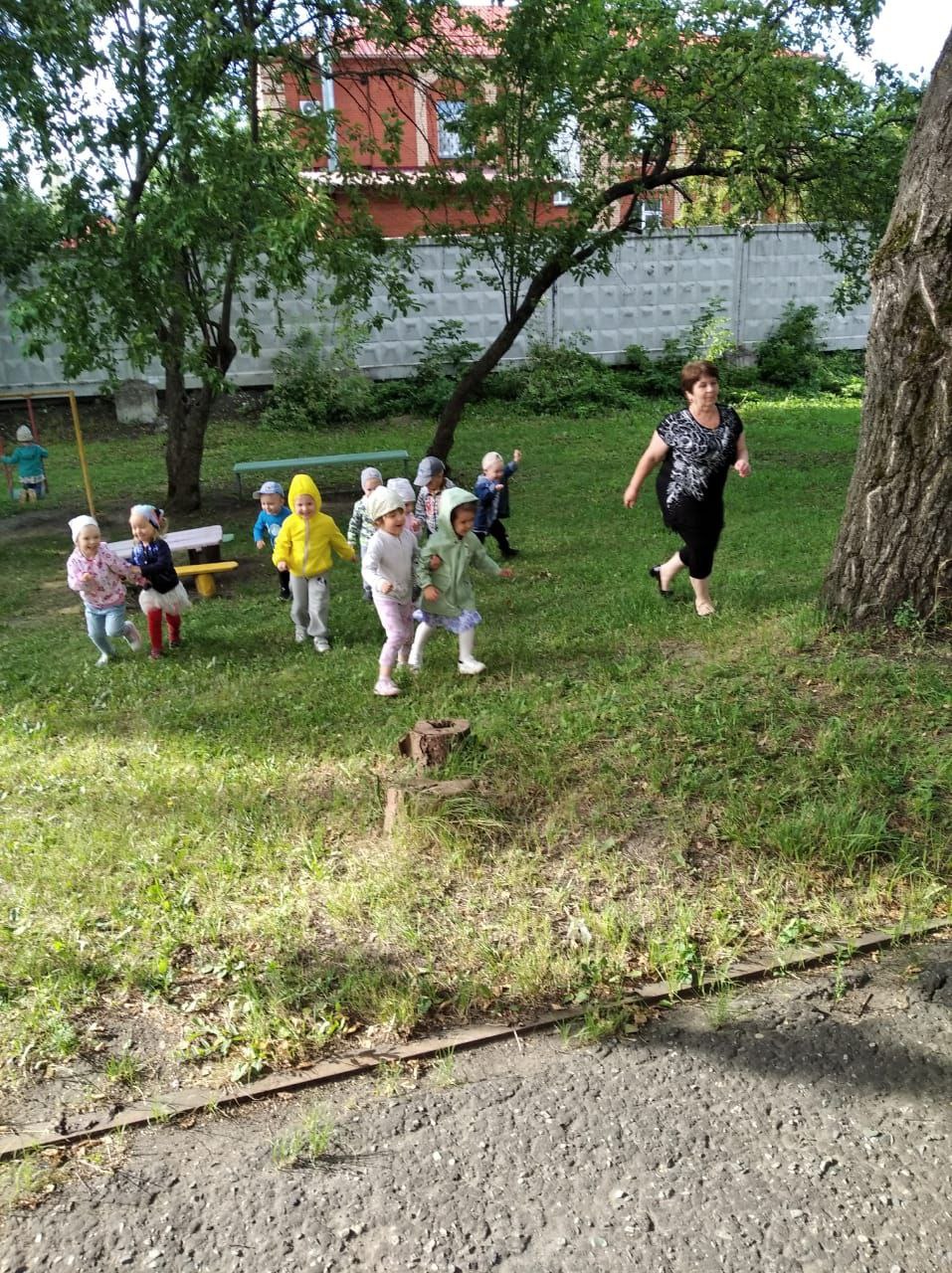 Социально – коммуникативное развитие Игровая ситуация «В гости к березке»;Сбор веточек вокруг березы после ветра, сбор листьев.Познавательное развитиеНаблюдения:- Рассматривание дерева, его строения, листьев, коры, веток;- «Что мы знаем о березке»;- «Разноцветные листья»- «Соседи березки».Дидактические игры:- «Собери березку»  - (из 2, 4 частей);- «Укрась березку листочками»;- «Кто дружит с березой»;- «Волшебные листочки».- «Времена года»- «Один - много»;- «Найди березу».Речевое развитие:Чтение и отгадывание загадок;Знакомство с  пословицами и поговорками;Чтение  стихотворения:- Н. Нехаева «Вот берёзы у откоса»;- А. Гришин «Береза»;- Л. Каваляка «За окном берёзки…»;- А. Тесленко «Как у нашей у березки»;- Л. Трифонова «Березки»;- Т. Тарасова«Девчоночки – березки»;- Н. Субботина « Береза;- Г. Ронин«Стоит березка»;- В. Мирович «Листопад, листопад»;- С. Островский «На деревьях листьев мало…», - В. Товаркова «Первые листья» Чтение рассказа:
- «Рассказ о берёзе»  Геннадий Снегирёв- «Береза белоствольная» Илья Уршаков- Знакомство с березой Андрей ЗубовПальчиковая гимнастика:
- «Березка»;- «Собираем листики»;- «Осень».Дидактическая игра:- «Где листик».
Художественно-эстетическое развитиеМузыка:- Слушание музыки «Листопад», муз.Т. Потапенко;- Пение  песни «Берёзонька»  сл. и муз. Обухова Елена Энверовна;- Слушание русск. нар. песни «Во поле береза стояла»- Хоровод «У березки, у ворот водят детки хоровод»;- Музыкальная хороводная игра «Берёзка;- Хороводная игра «Пойдем к березе»Рассматривание альбомов  «Березки», «Деревья», иллюстраций.Изобразительная деятельность. Рисование:- «Осенняя березка» - примакивание кисти;- «Береза» - нетрадиционная техника рисования - поролоновыми тампонами;- «Осенняя красавица» - нетрадиционная техника рисования – восковой крошкой;- «Снег, снежок – березоньку укрой» - нетрадиционная техника рисования ватными палочками;- «Первые листочки».Изобразительная деятельность. Лепка:- «Осенние листочки» - из пластилина.Физическое развитиеУтренняя гимнастика «Березки».Подвижные игры:- «1, 2, 3 – дерево найди»;- «Хоровод берез»;- «Листопад»;- «Холодно и горячо»Физ.минутка:-  «Во поле береза стояла»;- «Деревья».Игровое упражнение:- «Листочки собери»;- «Ветер и листья».